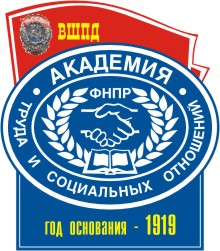 Образовательное учреждение профсоюзов высшего образования «Академия труда и социальных отношений» Институт экономики и права (филиал) ОУП ВО«Академия труда и социальных отношений» в г. СевастополеКафедра теоретических и публично-правовых дисциплинАннотация к РАБОЧей ПРОГРАММе ДИСЦИПЛИНы«Конституционное право»По направлению подготовки 40.03.01. ЮриспруденцияПрофиль подготовки гражданскийСевастополь – .1. Цели и задачи дисциплиныОсновная цель курса – формирование у студентов юридического мышления, базирующегося на современных принципах Конституционного права, позволяющего разбираться в сложных современных конституционных процессах, происходящих в РФ, по возможности прогнозировать эти процессы.В конституционном праве заложены отправные начала, необходимые для освоения таких отраслей права, как финансового, административного, земельного, уголовного, гражданского и др., а также оно в свою очередь аккумулирует знания об основных институтах демократии, политического, социального и государственного устройства российского общества. Изучение конституционного права является теоретическим фундаментом для освоения таких дисциплин, как конституционное (государственное) право зарубежных стран и др.	2. Место дисциплины  в структуре ООП ВОДисциплина «Конституционное право» входит в базовую часть профессионального цикла ООП и является обязательной для изучения дисциплиной (Б3.Б.4).3. Требования к результатам освоения содержания дисциплиныПроцесс изучения дисциплины направлен на формирование у студентов следующих компетенций: ОК-1 – осознает социальную значимость своей будущей профессии, обладает достаточным уровнем профессионального правосознания; ОК-3 – владеет культурой мышления, способен к обобщению, анализу, восприятию информации, постановке цели и выбору путей её достиженияпрофессиональные:ПК-2 – в правоприменительной деятельности: способен осуществлять профессиональную деятельность на основе развитого правосознания, правового мышления и правовой культуры; ПК-3 – способен обеспечивать соблюдение законодательства субъектами права; ПК-5 – способен применять нормативные правовые акты, реализовывать нормы материального и процессуального права в профессиональной деятельности; ПК-6 – способен юридически правильно квалифицировать факты и обстоятельства; ПК-8 – в правоохранительной деятельности: готов к выполнению должностных обязанностей по обеспечению законности и правопорядка, безопасности личности, общества, государства; ПК-9 – способен уважать честь и достоинство личности, соблюдать и защищать права и свободы человека и гражданина; ПК-15 – способен толковать различные правовые акты; ПК-18 – способен управлять самостоятельной работой обучающихся;В результате изучения курса студент должен:знать:теоретические вопросы конституционного права, проблемы функционирования различных конституционно-правовых институтов, способы правового регулирования основ конституционного строя; уметь:анализировать особенности отдельных конституционно-правовых институтов;анализировать специфику основных источников конституционного права;определять понятие и предмет науки и отрасли конституционного права;владеть навыками:самостоятельной работы с учебной и научной литературой по дисциплине;свободного оперирования научными понятиями и категориями;4. Содержание дисциплиныТема 1. Конституционное право РФ: отрасль права, наука, учебная дисциплина.Тема 2. Конституционные основы государственного и общественного строя РоссииТема 3. Конституционные права и свободы человека. Основы правового положения человека и гражданина в РФ. Гражданство РФ.Тема 4. Государственное устройство Российской Федерации: содержание и правовое закрепление российского федерализма. Конституционно-правовой статус субъектов Российской ФедерацииТема 5. Избирательная система и избирательное право в Российской Федерации. Референдум.Тема 6. Система высших органов государственной власти РФ и органов государственной власти субъектов РФ (Президент РФ. Федеральное собрание РФ. Правительство РФ. Высшие органы государственной власти субъектов РФ)Тема 7. Конституционные основы судебной власти в Российской ФедерацииТема 8. Конституционные основы деятельности Прокуратуры Российской ФедерацииТема 9. Конституционные основы местного самоуправления в РФ.